Images histoire Hans hat ein Haus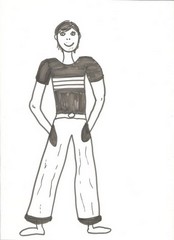 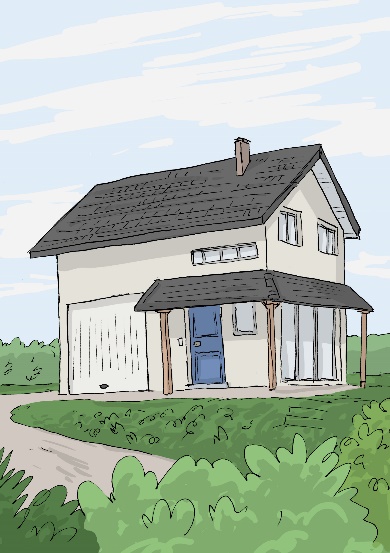 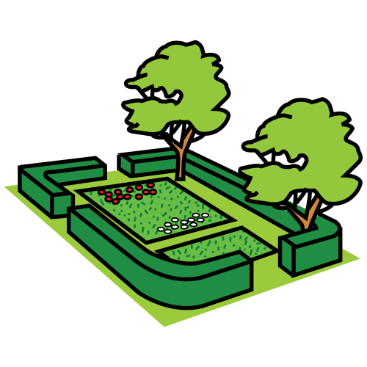 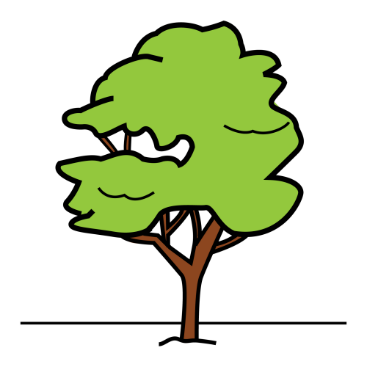 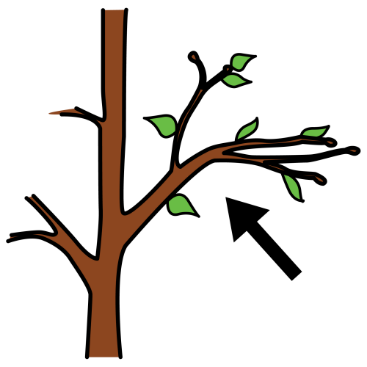 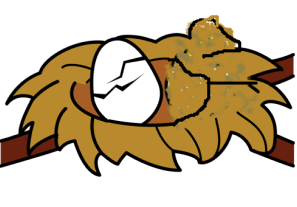 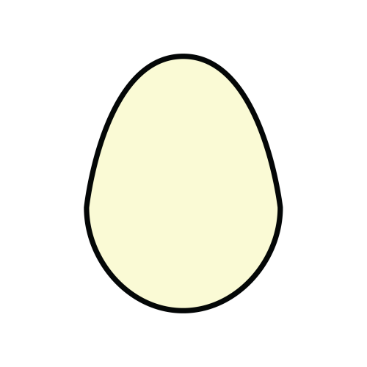 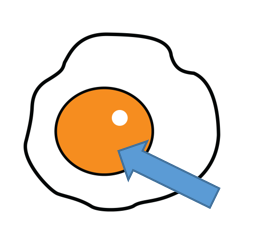 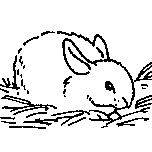 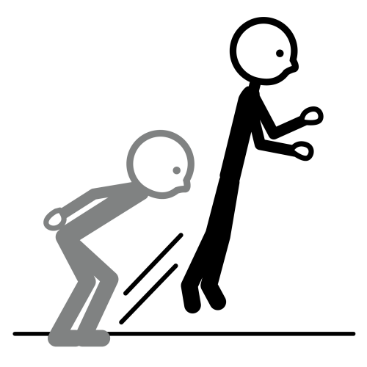 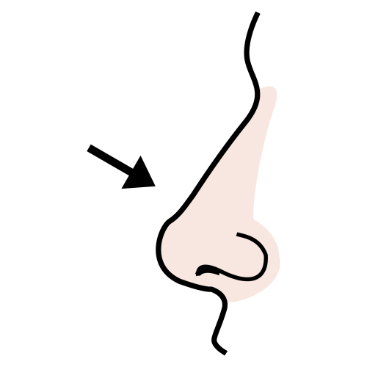 